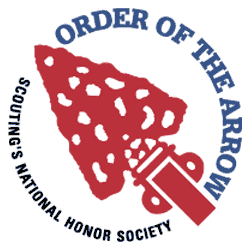 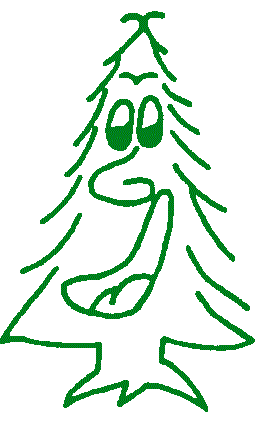 Langundowi Lodge #46Order of the ArrowScouting's National Honor SocietyFrench Creek Council, BSAErie, PA 16509-4999Dear Scout and Parent/Guardian:The Langundowi Lodge Campership Fund was established to assist Scouts who, without financial assistance, would not be able to attend summer camp. We sincerely believe that all Scouts need to experience an extended camping trip to grow in the Scouting program.The funds used to supply these camperships are raised by the hard work of the members of Langundowi Lodge, and for this reason we ask that only your true needs be requested when completing the form on the opposite side of this letter.There are several points to keep in mind as you complete the application:The Scout should complete the first section.ALL questions must be answered.All applications are considered on the basis of the information supplied.First time campers and younger Scouts will be given appropriate consideration.Your Unit Representative will list the amount the unit will contribute.A Langundowi Lodge Campership will be awarded up to a maximum of half the cost.The application MUST be submitted to the French Creek Council office BY APRIL 1, 2024 to be considered. Applications received after this date will not be considered.The awarded campership will be applied to the Scout’s online registration and the parties involved with the campership will be notified.  This will take place on or before May 15, 2024 to ensure the unit can complete their camp reservation by the discount period.If you have any further questions regarding the Langundowi Campership Fund, please contact Vice Chief of Finance Adviser, Steve Bier (814-673-1010 / csbier@verizon.net) or Lodge Adviser C. Michael Miller (814-566-4889 / mcmiler@yahoo.com).In Scouting Service,Laura Smith	C. Michael Miller	Steve BierLodge Chief	Lodge Adviser			Vice Chief of Finance AdviserAll applications must be received prior to April 1, 2024Campership Application for Cub Scout Resident Camp(Please print or type all information)SCOUT AND PARENT/GUARDIAN SECTION (Needs to Complete this Section)Name:		Age:	Address:	City and State:		Zip:	District:	OP	CD	CK		Number: ________________	Rank:		Tiger		Wolf		Bear		Webelos		Arrow of LightHave You Attended Cub Scout Resident Camp Before:		Yes		NoWrite a short paragraph on why you want to attend camp: (Attach separate sheet if necessary)If I receive a Campership, I will participate fully in the camping program, remain active and support my unit, and live up to the Scout Oath and Law.Signed by Scout:		Date:	PARENT OR GUARDIAN ONLY SECTION (Needs to Complete this Section)Write a short paragraph why a Campership is needed: (Attach separate sheet if necessary)Total Fee for camp (discounted fee)	$ 260.00Amount Parent or Guardian can pay	 $______Amount Scout has saved or earned through fundraisers	$______I understand that applications received after the deadline will not be considered, and will encourage my Scout to participate to their fullest potential in their units camping program.Parent/Guardian Name:	 Parent/Guardian Phone and Email:	Parent/Guardian Signature:		Date:	COMMITTEE CHAIR OR CUBMASTER SECTION (Needs to Complete this Section)Amount Unit will contribute	 $_______How do you think this Campership will benefit this Scout and/or family? (Attach separate sheet if necessary)_____________________________________	Unit Representative Name:		Position:	Unit Representative Phone and Email:	Unit Representative Signature:		Date:	